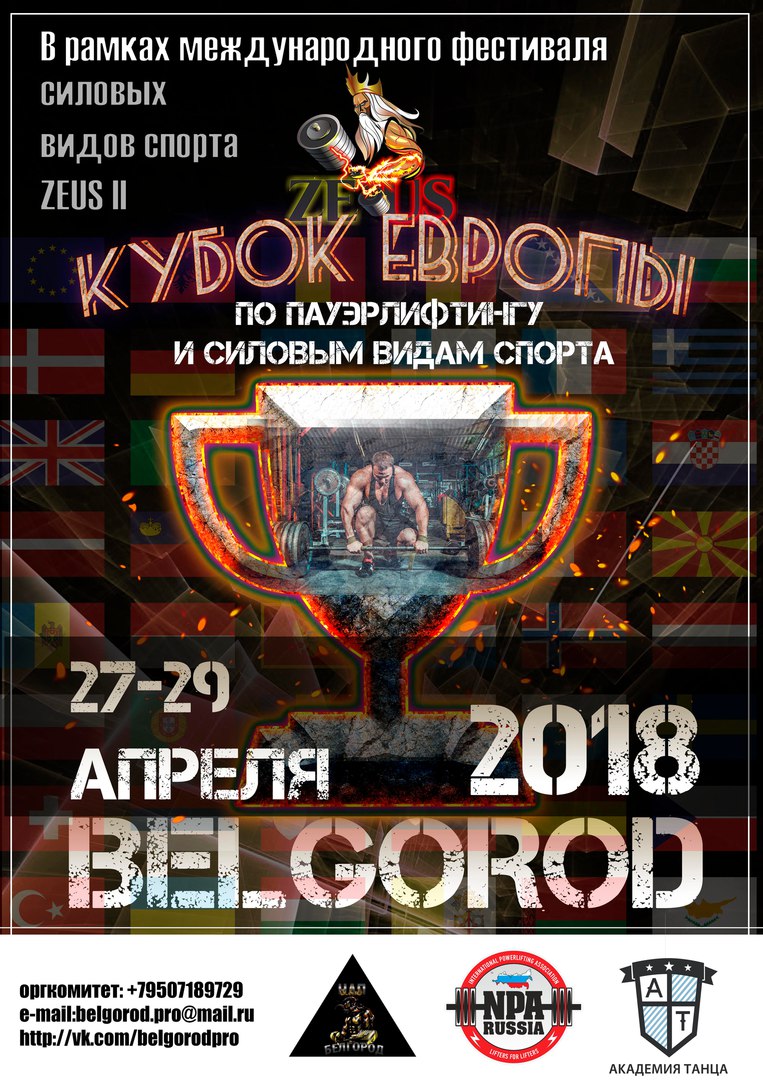                                               ПОЛОЖЕНИЕо проведении «Открытого лично-командного Кубка Европы» по пауэрлифтингу и силовым видам спорта НАП, среди мужчин и женщин, в рамках международного фестиваля силовых видов спорта «ZEUS II».1. Цели и задачи.- выявление сильнейших спортсменов России, Европы и Мира.- выполнение разрядных нормативов АНО «НАП» вплоть до ЭЛИТЫ, включительно.- фиксирование новых национальных рекордов, рекордов Европы, Мира по версии НАП.- пропаганда силовых видов спорта как массовых и зрелищных среди молодежи.- соревнования проходят под девизом «Здоровая молодежь - Сильная Россия!»- пропаганда трезвого и некурящего образа жизни.- формирование престижности занятиями спортом в молодежной среде, как следствие формирование престижности здорового образа жизни.- успешная социализация и эффективная самореализация молодёжи, для развития её потенциала в интересах России, в рамках Государственной молодежной политики в Российской Федерации.- развитие массового спорта в России, как приоритетная задача, поставленная Президентом России В.В.Путиным.- реализация федеральной целевой программы: «Развитие физической культуры и спорта в РФ в 2016-2020 гг.».- мероприятие является проектом здорового образа жизни и проводится в рамках Приоритетного Национального Проекта «Здоровье».2. Сроки и место проведения.Соревнования состоятся 27 – 29 апреля 2018 г. в Физкультурно-оздоровительном комплексе «Северный», расположенном по адресу: Россия, Белгородская обл., Белгородский р-он., п.г.т. Северный, ул. Лесная 56.Расписание взвешиваний и выступлений будет составлено на основании предварительных заявок и доступно в официальной группе: https://vk.com/belgorodpro, а также на официальном сайте Национальной ассоциации пауэрлифтинга: http://www.пауэрлифтинг-россия.рф 3. Руководство проведением соревнований.Общее руководство по подготовке и проведению соревнований осуществляется Региональная Общественная Организация «Федерация Пауэрлифтинга Белгородской области», при поддержке Автономной некоммерческой организации «Национальная ассоциация пауэрлифтинга», являющейся самостоятельной международной структурой.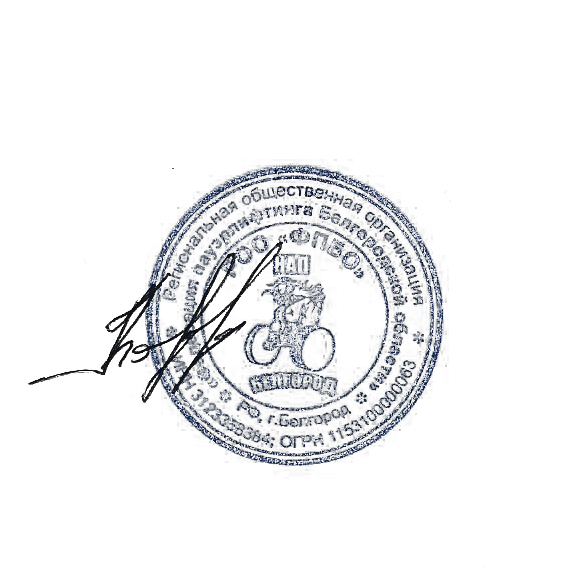 Стр. 1 из 7                						    Президент РОО «ФПБО» ___________________ Коробейников Д.Ю. Главный судья  – Коробейников Д.Ю.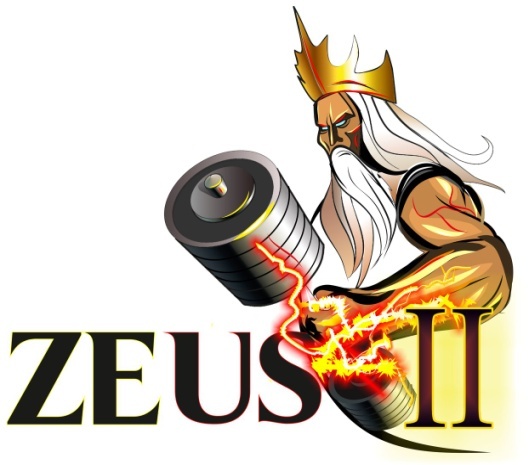 Зам. главного судьи по вопросам информационногообеспечения – Кузьменко Е.В.Зам. главного судьи по вопросам допинг-контроля – Коробейников М.Ю.Главный секретарь соревнований – Коробейникова О.В.Зам. главного секретаря соревнований – Лыков Н.А.Секретарь по вопросам информационного обеспечения – Бесхлебный А.С.Председатель судейского корпуса – Коныхов И.В.Офицер по забору проб – Коробейников Д.Ю.4. Судейство.·Соревнования проводятся по международным правилам АНО «НАП»;·Каждая команда может предоставить судью;·Судьи должны иметь соответствующую одежду (белая рубашка, тёмные или серые брюки, галстук, нагрудной шеврон судьи, судейскую книжку) и соответствующую судейскую квалификацию.5. Участники соревнований.- К участию в соревнованиях допускаются команды и отдельные участники из всех стран мира, по согласованию с национальными федерациями, достигшие 14 лет, имеющие соответствующую спортивно-техническую подготовку, прошедшие медосмотр. Экипировка участников - согласно правилам федерации НАП. Участники, не выполняющие требования по экипировке - на помост не допускаются.6. Виды спортивных дисциплин.-  Пауэрлифтинг. -  Приседания со штангой. -  Жим штанги лежа.-  Становая тяга.-  Народный жим.-  Русский жим НАП.-  Военный жим.-  Пауэрспорт.-  Жимовое двоеборье.-  Силовое двоеборье.-  Народная становая тяга.-  Русская становая тяга.-  Парная тяга.7. Весовые и возрастные категории участников.7.1. Пауэрлифтинг, приседания со штангой, жим штанги лёжа, становая тяга, военный жим.-   Весовые и возрастные категории согласно международным правилам АНО «НАП».-   Все дивизионы (безэкипировочный, софт-, однослойной и многослойной экипировки).7.2. Народный жим, Народная становая тяга.-   Весовые и возрастные категории, согласно международных правил АНО «НАП».7.3. Русский жим «НАП», Русская становая тяга.·   Версии и номинации – согласно международных правил АНО «НАП». Победитель вличном зачёте определяется согласно Технических правил АНО «НАП».Стр. 2 из 7                						    Президент РОО «ФПБО» ___________________ Коробейников Д.Ю. 7.4. Пауэрспорт, силовое троеборье.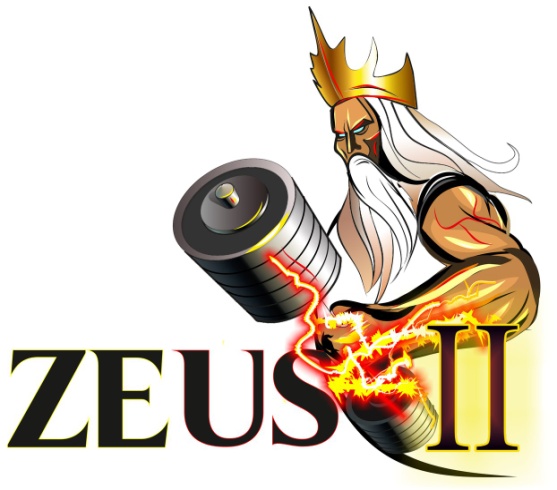 - Версии, возрастные и весовые категории – согласно международных правил АНО «НАП». Победитель в личном зачете в каждой весовой категории определяется по наибольшей сумме двух упражнений.7.5. Жимовое двоеборье.-  Весовые и возрастные категории, согласно международных правил АНО «НАП».8. Абсолютное первенство:8.1. Пауэрлифтинг, жим штанги лёжа, приседания со штангой, становая тяга, военный жим, пауэрспорт, силовое двоеборье.·версий ЛЮБИТЕЛИ и ПРО определяется по формуле Шварца (мужчины) и Малоуна (женщины) среди следующих групп: - спортсмены 14-19 лет (среди юношей);- спортсмены 20-23 лет (среди юниоров);- спортсмены 24-39 лет (в открытой возрастной группе);- спортсмены 40 лет и старше (среди ветеранов);8.2. Народный жим, Народная становая тяга.· Абсолютное первенство определяется по «коэффициенту НАП».8.3. Русский жим «НАП», Русская становая тяга.· Абсолютное первенство определяется по «коэффициенту атлетизма».8.4. Парная тяга.· Абсолютное первенство не подсчитывается.· В случае если в отдельной группе каждого отдельного дивизиона примут участие менее шести спортсменов среди женщин и менее восьми спортсменов среди мужчин, награждение победителей абсолютного первенства в данной группе не производится.9. Заявки.- Предварительные заявки от команд и спортсменов ОБЯЗАТЕЛЬНЫ. Заявки подаются до 22.03.2018 г. включительно посредством Он-Лайн регистрационной формы на сайте: http://www.пауэрлифтинг-россия.рф. Коллективные заявки принимаются на e-mail: Belgorod.pro@mail.ru - Участник Кубка Европы, своевременно подавший заявку, обязан в срок до 25.03.2018 г. (включительно) перевести часть стартового взноса в размере 1000 рублей по указанным организаторами реквизитам (см. ниже Приложение), противном случае он будет облагаться дополнительным сбором в размере 1000 руб.- Участники, не подавшие заявки, или подавшие заявки с нарушением установленного срока облагаются дополнительным сбором  в размере 2000 рублей. - Стартовые взносы возврату не подлежат при любых обстоятельствах.- Факт предварительной оплаты части стартового взноса подтверждается на взвешивании только наличием квитанции об оплате. При отсутствии квитанции оплата считается недействительной.- Оплата производится на каждого человека отдельным платежом! После взвешивания оригинал квитанции остается у организаторов.Стр. 3 из 7                						    Президент РОО «ФПБО» ___________________ Коробейников Д.Ю. 10. Благотворительный стартовый взнос.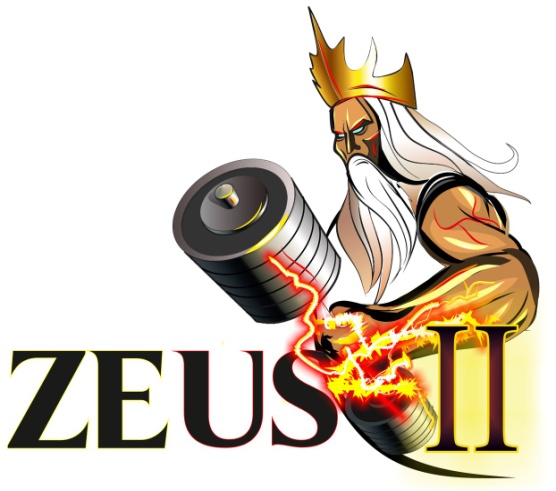 Стартовый взнос во всех номинациях (пауэрлифтинг, приседания, жим лежа, становая тяга, пауэрспорт, народный жим, русский жим, военный жим):- в одиночном выступлении ПРО: юноши до 19 лет и ветераны свыше 60 лет – 2500 рублей.- в одиночном выступлении ПРО: юниоры, открытая категория и ветераны 40-59 лет включительно - 2700 рублей.- в случае перезачёта, доплата за номинацию равна половине стартового взноса.- в случае двукратного выступления, доплата за каждое выступление равно величине стартового взноса.- по версии ЛЮБИТЕЛИ стартовый взнос равен: стартовому взносу по версии ПРО плюс 750 рублей (однократно) с человека для проведения выборочного тестирования спортсменов дивизиона ЛЮБИТЕЛИ на применение допинга.- При отсутствии годового взноса за 2017 год, спортсмен должен оплатить дополнительно 500-750 рублей годового взноса (в зависимости от возраста). - Спортсмены дивизиона с ограниченными возможностями (СОВ) полностью освобождаются от уплаты стартового и годового взноса, при условии выступления в дивизионе СОВ в одной номинации. В случае выступления данных спортсменов вне дивизиона СОВ, спортсмены оплачивают все вышеописанные взносы в полном объёме.- Спортсмены возраста до 13 лет включительно, а также 70 лет и старше освобождаются от уплаты стартового взноса.- Все виды взносов, сборов и оплат, оплачиваемые спортсменом на данных соревнованиях, указанные в настоящем Положении, являются благотворительными.11. Присвоение нормативов.·Присваиваются нормативы вступившие в силу с 01.01.2017 г. вплоть до ЭЛИТЫ НАП включительно.·Для оформления разрядной книжки необходимо иметь 1 фото 3х4см. В этом случае разрядная книжка оформляется на месте проведения соревнований.·Для присвоения норматива КМС НАП, МС НАП, МСМК НАП необходимо 2 фото 3х4см, заполнить предоставленный бланк и передать его секретарям в комнате для взвешивания, либо отправить почтой по указанному в бланке адресу.12. Допинг-контроль (далее ДК).·Сразу после окончания вступления, секретарь на помосте объявляет фамилии спортсменов, которым выпало по жребию пройти ДК. Спортсмен, фамилию которого произнесли, ОБЯЗАН НЕЗАМЕДЛИТЕЛЬНО подойти к секретарю и расписаться в своей карточке, указав в свободной форме, что его вызвали для прохождения ДК.·В случае если спортсмен не услышал, кого именно в его потоке вызвали на ДК, он ОБЯЗАН НЕЗАМЕДЛИТЕЛЬНО пройти в комнату для сдачи допинг-контроля, для уточнения, необходимо ли ему проходить ДК. Обязанность быть проинформированным о вызванных по жребию на ДК лежит целиком и полностью на самом спортсмене.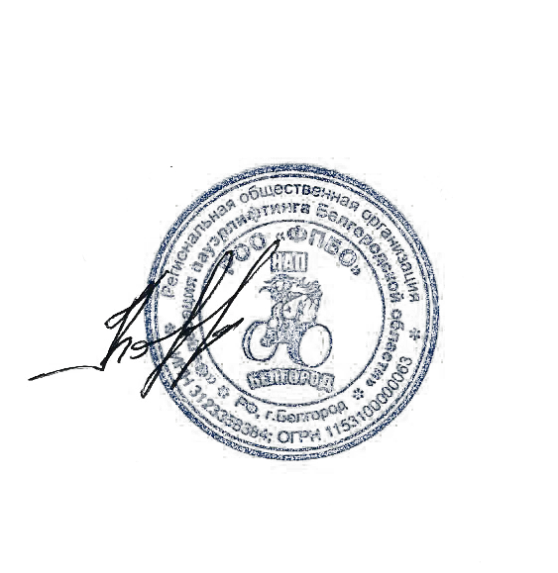 ·После того, как спортсмен расписался в карточке о том, что его вызвали на ДК, он ОБЯЗАН НЕЗАМЕДЛИТЕЛЬНО, в порядке живой очереди,  пройти в кабинет ДК, для последующей сдачи анализов на «допинг».·Сдача анализов производится в присутствии офицера по забору проб, при его постоянном визуальном контроле.Стр. 4 из 7                						    Президент РОО «ФПБО» ___________________ Коробейников Д.Ю. ·В случае выполнения спортсменом ВПЕРВЫЕ норматива Мастера Спорта Международного Класса НАП, спортсмен (при желании присвоения данного норматива и выдачи удостоверения соответствующего образца, по результатам допинг-контроля) проходит обязательный допинг-контроль, который уплачивает самостоятельно в полном объёме в размере 6000 рублей. Если выполнение норматива Мастера Спорта, Мастера Международного Класса НАП происходит спортсменом НЕ впервые, либо спортсмен выполняет нормативы Кандидата в мастера спорта НАП, или Мастера спорта НАП, либо 1, 2 или 3-й спортивный разряд, дополнительной оплаты за допинг-контроль в 6000 рублей и обязательное его прохождение не требуется (за исключением случаев вызова по жребию).·Нарушение спортсменом хотя бы одного из вышеперечисленных подпунктов, пункта 13, настоящего «Положения», равно как и отказ от сдачи пробы, приравнивается к положительному результату анализов спортсмена на допинг-контроль и, как следствие, влечёт за собой дисквалификацию спортсмена.13. Награждение.- Спортсмены, занявшие первые три места в каждой Весовой и возрастной категории, награждаются эксклюзивными медалями и дипломами. Победители абсолютного первенства награждаются эксклюзивными Кубками и дипломами.-  Команда-победитель определяется согласно Техническим правилам АНО «НАП», и награждается Кубком. - Возможны дополнительные ценные призы при привлечении средств спонсоров и благотворительных взносов.- Спортсмены дивизиона СОВ, занявшие первые три места в каждой весовой и возрастной категории, награждаются медалями и дипломами. Победители абсолютного первенства награждаются Кубками. - Команды-победители награждаются дипломами, Кубками. Команда-победитель определяется согласно Технических правил АНО «НАП». Команды формируются следующим образом:1) Команды из г.Белгород: по названию клуба/команды (спортсмены, не указавшие название клуба, формируются в команду DREAM TEAM, которая не участвует в командном первенстве).2) Команды из Белгородской области, а также городов Центрального Федерального округа - по названию города.3) Команды из других областей России  - по названию области.4) Команды из автономных республик и автономных округов - по названию республики/округа.5) Команды из других стран (за пределами России) - по названию страны.- Все призеры или их представители обязаны присутствовать на награждении. В противном случае выдача награды не гарантируется.14. Финансирование.Расходы по командированию, размещению и питанию участников, тренеров, судей и зрителей несут командирующие организации.15. Договор на участие в соревнованиях.·Проходя процедуру взвешивания и регистрации, каждый спортсмен подписывает заявочную карточку. Факт подписания данной карточки является заключением Договора об участии в соревнованиях между спортсменом и организаторами. Стр. 5 из 7         		      				    Президент РОО «ФПБО» ___________________ Коробейников Д.Ю.Подписывая карточку, спортсмен соглашается со всеми пунктами настоящего Положения, а также со всеми пунктами Технических правил АНО «НАП» и всех Постановлений  АНО «НАП», принятых до начала данных соревнований и опубликованных на официальном сайте АНО «НАП» (www.пауэрлифтинг-россия.рф), в разделах «Документы ассоциации» и «Правила и нормативы».     Также спортсмен безоговорочно соглашается со следующими условиями:1). Принимая участия в соревнованиях, спортсмен признаёт, что от него потребуется максимальное физическое и психологическое напряжение, что влечет за собой риск получения травмы, либо увечья. Спортсмен принимает на себя все риски, связанные с этим, и несёт всю ответственность за любые травмы и увечья,  известные ему, либо не известные ему, которые он может получить.2). Спортсмен осознаёт, что на его ответственности лежит контроль  состояния своего здоровья перед участием в соревнованиях, тем самым подтверждает проведение регулярного врачебного медосмотра, и отсутствие медицинских противопоказаний для участия  в соревнованиях, соответственно свою полную физическую  пригодность  и добровольно застраховал свою жизнь и здоровье на период участия в соревновании.3). Принимая участие в соревновании, спортсмен сознательно отказывается от любых претензий, в случае получения травмы или увечья на этом турнире, в отношении Организаторов турнира, АНО «Национальная ассоциация пауэрлифтинга», собственника помещений, руководителей, должностных лиц, работников упомянутых организаций, ассистентов на помосте и всего обслуживающего соревнования персонала. 4). Спортсмен добровольно оплачивает все благотворительные взносы, предназначенные для погашения расходов по проведению турнира, изготовлению наградной атрибутики и других расходов, связанных с проведением спортивных мероприятий.5). Спортсмен ознакомился с данным Положением и полностью понимает его содержание.6). Спортсмен добровольно соглашается принять все вышеописанные в п.16 настоящего Положения условия. Тем самым подтверждает это, подписывая заявочную карточку в присутствии секретариата на процедуре регистрации и взвешивания.16. Персональные данные участника соревнований (спортсмена).  Персональные данные участника соревнований  подлежат обработке в соответствие требованиями Закона № 152-ФЗ «О персональных данных».   Письменное согласие на обработку его персональных данных даётся участником соревнований при подписании  заявочной карточки в соответствии с п. 16 настоящего Положения.17. Контактная информация.   По всем интересующим Вас вопросам, касающимся организации и проведения «Открытого Кубка Европы» по пауэрлифтингу и силовым видам спорта. Вы можете связаться с                  Главным судьёй соревнований Коробейниковым Денисом Юрьевичем, тел.: +7(950)718-97-29 (Viber) или +7(928)443-22-01 (Whatsapp).18. Настоящее Положение служит официальным вызовом на соревнования.Стр. 6 из 7         						    Президент РОО «ФПБО» ___________________ Коробейников Д.Ю.ПРИЛОЖЕНИЕ:Реквизиты для предоплаты части стартового взноса. -  Оплата производится на каждого человека отдельным платежом!-  В назначении платежа обязательно указывать ФИО плательщика!!!-  Квитанцию об оплате иметь при себе на взвешивании, в противном случае оплата считается недействительной!-  Принимаются только чеки с терминала. (чеки напечатанные на принтере не принимаются)!СБЕРБАНКПолучатель: Коробейников Денис ЮрьевичБанк получателя: Сбербанка России
Номер счета: 40817810407000174075
БИК: 041403633
Кор.  счет: 30101810100000000633
ИНН Банка: 7707083893
КПП Банка: 773601001Действительна до: 03.19
Номер карты: 5469 0700 1749 2311ВНИМАНИЕ!!! ОБЯЗАТЕЛЬНО!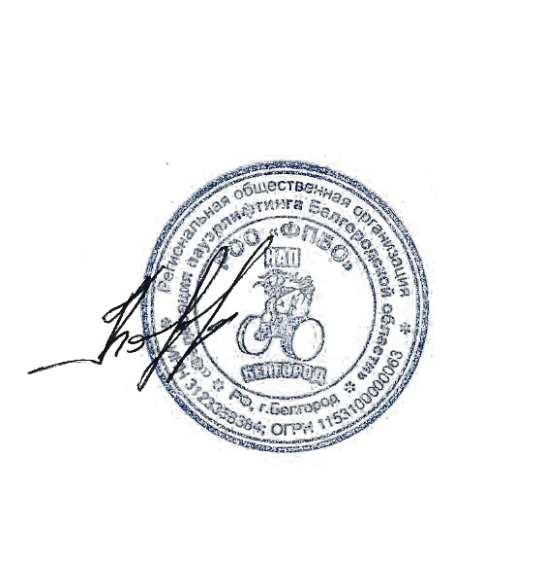 Назначение платежа:  Перевод денежных средств от … (Ваша фамилия, имя, отчество)Стр. 7 из 7                						    Президент РОО «ФПБО» ___________________ Коробейников Д.Ю. УТВЕРЖДАЮПрезидентРегиональной общественной организации«Федерация пауэрлифтинга Белгородской области»Д.Ю. Коробейников06 января 2018 г.СОГЛАСОВАНОПрезидентАНО «Национальная Ассоциация Пауэрлифтинга»А.В. Репницын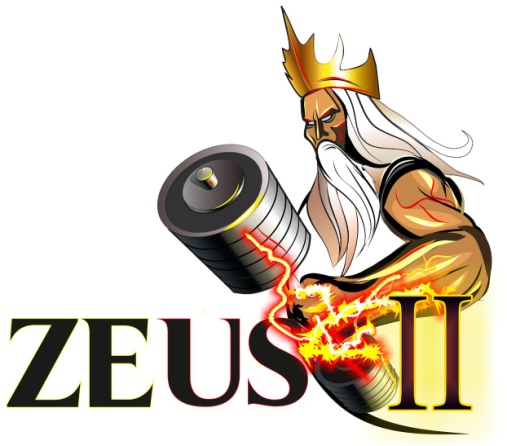 